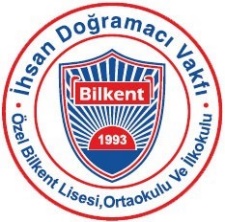               İDV ÖZEL BİLKENT İLKOKULU, ORTAOKULU ve LİSESİİŞ BAŞVURU FORMUÜniversiteler Mah. 1600. Cad. No:6 Doğu Kampüs Bilkent, 06800 Çankaya/AnkaraTelephone (+90 312) 290 54 40 - Fax (+90 312) 266 48 65www.obi.bilkent.edu.tr / www.obl.bilkent.edu.trBranş ve Bölüm   Lütfen başvurduğunuz branşı yazınız ve başvurduğunuz bölümün kutusuna  ile işaretleyiniz Branş ve Bölüm   Lütfen başvurduğunuz branşı yazınız ve başvurduğunuz bölümün kutusuna  ile işaretleyiniz Branş ve Bölüm   Lütfen başvurduğunuz branşı yazınız ve başvurduğunuz bölümün kutusuna  ile işaretleyiniz Branş ve Bölüm   Lütfen başvurduğunuz branşı yazınız ve başvurduğunuz bölümün kutusuna  ile işaretleyiniz Başvuruda Bulunduğunuz Branş: Başvuruda Bulunduğunuz Branş: Başvuruda Bulunduğunuz Branş: Başvuruda Bulunduğunuz Branş: Başvuruda Bulunduğunuz BölümBaşvuruda Bulunduğunuz BölümBaşvuruda Bulunduğunuz BölümBaşvuruda Bulunduğunuz BölümOKUL ÖNCESİ İLKOKUL ORTAOKUL LİSE KİŞİSEL VERİLERİN KORUNMA KANUNU(Doldurulması zorunlu alan)Bu iş başvuru formu ile talep edilen ad-soyadı, telefon numarası, adres, e-posta adresi, doğum tarihi gibi, ancak bunlarla sınırlı olmaksızın diğer her türlü bilgiyi ("Kişisel Veri"); bilgilendirme amaçlı iletişim faaliyetleri ve istatistiki analizler yapmak amacıyla veya gerektiğinde benimle temas kurmak için kullanabilir veya işbu bilgileri İhsan Doğramacı Vakfı ve Okulları depolayabilir. Başvuran olarak, İhsan Doğramacı Vakfı ve Okulları'nın ve İhsan Doğramacı Vakfı ve Okulları'nın iş birliği içinde bulunduğu gerçek kişi ve/veya tüzel kişilere, Kişisel Veri'yi iletmesine, işlenmesine ve depolanmasına 6698 sayılı Kişisel Verilerin Korunması Kanunu kapsamında açıkça onay veriyorum.Adı Soyadı			Tarih				   İmzaKİŞİSEL BİLGİLERİKİŞİSEL BİLGİLERİKİŞİSEL BİLGİLERİAdı SoyadıTC Kimlik NoCinsiyetinizUyruğuDoğum Yeri Doğum TarihiMedeni DurumuAskerlik DurumuE-PostaCep Tel. No.Adres BilginizAİLE BİLGİLERİAİLE BİLGİLERİAİLE BİLGİLERİ		Eş Bilgisi		Eş Bilgisi		Eş Bilgisi		Eş BilgisiAdı SoyadıAdı SoyadıTC Kimlik NoTC Kimlik NoUyruğuUyruğuDoğum Yeri/TarihiDoğum Yeri/TarihiEğitim DüzeyiEğitim DüzeyiMesleğiMesleğiÇocuk BilgileriÇocuk BilgileriÇocuk BilgileriÇocuk BilgileriAdı SoyadıAdı SoyadıTC Kimlik NoTC Kimlik NoDoğum Yeri/TarihiDoğum Yeri/TarihiEğitim DüzeyiEğitim DüzeyiEĞİTİM BİLGİLERİEĞİTİM BİLGİLERİEĞİTİM BİLGİLERİEĞİTİM BİLGİLERİEĞİTİM BİLGİLERİEĞİTİM BİLGİLERİOkul AdıBölümüBaşlamaYılıBitişYılıMezuniyet DerecesiDoktoraYüksek LisansLisansÖn-LisansLiseİlk /Orta OkulMESLEĞİNİZ VEYA ÖZEL UZMANLIK ALANINIZLA İLGİLİ OLARAK KATILDIĞINIZ 
     KURS VE SEMİNERLER, YAPTIĞINIZ UYGULAMALARMESLEĞİNİZ VEYA ÖZEL UZMANLIK ALANINIZLA İLGİLİ OLARAK KATILDIĞINIZ 
     KURS VE SEMİNERLER, YAPTIĞINIZ UYGULAMALARMESLEĞİNİZ VEYA ÖZEL UZMANLIK ALANINIZLA İLGİLİ OLARAK KATILDIĞINIZ 
     KURS VE SEMİNERLER, YAPTIĞINIZ UYGULAMALARMESLEĞİNİZ VEYA ÖZEL UZMANLIK ALANINIZLA İLGİLİ OLARAK KATILDIĞINIZ 
     KURS VE SEMİNERLER, YAPTIĞINIZ UYGULAMALAREğitim Kurumu Eğitim KonusuYerYıl / SüreYABANCI DİL BİLGİSİYABANCI DİL BİLGİSİYABANCI DİL BİLGİSİYABANCI DİL BİLGİSİYABANCI DİL BİLGİSİYABANCI DİL BİLGİSİYABANCI DİL BİLGİSİYABANCI DİL BİLGİSİYABANCI DİL BİLGİSİYABANCI DİL BİLGİSİYABANCI DİL BİLGİSİDilOkumaOkumaOkumaYazmaYazmaYazmaKonuşmaKonuşmaKonuşmaÖğrenildiği YerDilOrtaİyiÇok iyiOrtaİyiÇok iyiOrtaİyiÇok iyiÖğrenildiği YerİngilizceAlmancaFransızcaDiğer ….BİLGİSAYAR BİLGİSİBİLGİSAYAR BİLGİSİBİLGİSAYAR BİLGİSİBİLGİSAYAR BİLGİSİBİLGİSAYAR BİLGİSİProgramOrtaİyiÇok İyiÖğrenildiği YerMS WordMS ExcelMS PowerPointMS PublisherInternet ExplorerDiğer ..........MEVCUT İŞ YERİ BİLGİSİMEVCUT İŞ YERİ BİLGİSİMEVCUT İŞ YERİ BİLGİSİMEVCUT İŞ YERİ BİLGİSİOkul/ Şirket/ Firma/ Kurum Adıİş Yeri Adresiİşverenin Adı Soyadıİş Yeri Adresiİşe Giriş TarihiE-PostaAldığınız ÜcretTelefon No.Ayrılma NedeninizAyrılma TarihinizDAHA ÖNCE ÇALIŞTIĞINIZ KURUMLAR(Lütfen En Son Görevinizden Başlayarak Yazınız)DAHA ÖNCE ÇALIŞTIĞINIZ KURUMLAR(Lütfen En Son Görevinizden Başlayarak Yazınız)DAHA ÖNCE ÇALIŞTIĞINIZ KURUMLAR(Lütfen En Son Görevinizden Başlayarak Yazınız)DAHA ÖNCE ÇALIŞTIĞINIZ KURUMLAR(Lütfen En Son Görevinizden Başlayarak Yazınız)DAHA ÖNCE ÇALIŞTIĞINIZ KURUMLAR(Lütfen En Son Görevinizden Başlayarak Yazınız)Okul/ Şirket/ Firma/Kurum AdıGörevinizBaşlama YılıAyrılma YılıAyrılma NedeniREFERANSLARINIZREFERANSLARINIZREFERANSLARINIZREFERANSLARINIZAdı SoyadıTel. No.ÜnvanıE-PostaAdresiAdı SoyadıTel. No.ÜnvanıE-PostaAdresi   LÜTFEN AŞAĞIDAKİ SORULARI CEVAPLAYINIZ
(Doldurulması zorunlu alan)Doldurulması zorunlu alan)
(Lütfen En Son Görevinizden Başlayarak Yazınız)   LÜTFEN AŞAĞIDAKİ SORULARI CEVAPLAYINIZ
(Doldurulması zorunlu alan)Doldurulması zorunlu alan)
(Lütfen En Son Görevinizden Başlayarak Yazınız)   LÜTFEN AŞAĞIDAKİ SORULARI CEVAPLAYINIZ
(Doldurulması zorunlu alan)Doldurulması zorunlu alan)
(Lütfen En Son Görevinizden Başlayarak Yazınız)   LÜTFEN AŞAĞIDAKİ SORULARI CEVAPLAYINIZ
(Doldurulması zorunlu alan)Doldurulması zorunlu alan)
(Lütfen En Son Görevinizden Başlayarak Yazınız)İDV Özel Bilkent Okullarına daha önce başvurdunuz mu ?                           Evet / Hayır: Yanıtınız “Evet” ise lütfen bilgi veriniz: İDV Özel Bilkent Okullarına daha önce başvurdunuz mu ?                           Evet / Hayır: Yanıtınız “Evet” ise lütfen bilgi veriniz: İDV Özel Bilkent Okullarına daha önce başvurdunuz mu ?                           Evet / Hayır: Yanıtınız “Evet” ise lütfen bilgi veriniz: İDV Özel Bilkent Okullarına daha önce başvurdunuz mu ?                           Evet / Hayır: Yanıtınız “Evet” ise lütfen bilgi veriniz: Okulumuzu Tercih Etme Nedenleriniz Nelerdir ?Okulumuzu Tercih Etme Nedenleriniz Nelerdir ?Okulumuzu Tercih Etme Nedenleriniz Nelerdir ?Okulumuzu Tercih Etme Nedenleriniz Nelerdir ?Göreve Başlayabileceğiniz TarihTalep Ettiğiniz ÜcretEĞİTİM FELSEFENİZİ KISACA AÇIKLAYINIZSAĞLIK DURUMUNUZSAĞLIK DURUMUNUZGeçirdiğiniz hastalıklarKan grubunuzSigara kullanıyor musunuz?Şu anda herhangi bir nedenle tedavi görüyor musunuz?                   (Evet ise lütfen bilgi veriniz)İLGİ ALANLARINIZÜYE OLDUĞUNUZ DERNEKLERBaşvurduğum okulun, devam eden eğitim kurumlarından ve önceki işverenlerden akademik ve istihdam kayıtlarımın ayrıntıları hakkında bilgi isteyebileceğini, YUKARIDA BELİRTTİĞİM BİLGİLERİN DOĞRU OLDUĞUNU BEYAN EDER, İŞE ALINMAM VE AKSİNİN KANITLANMASI HALİNDE HİZMET SÖZLEŞMEMİN MEVZUATA UYGUN OLARAK FESİH EDİLMESİNİ KABUL EDERİM. Adı Soyadı				   Tarih         	İmza 